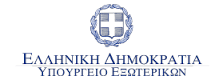 Χαιρετισμός Αναπληρωτή  Υπουργού Εξωτερικών, κ. Γιώργου Κατρούγκαλου, στο 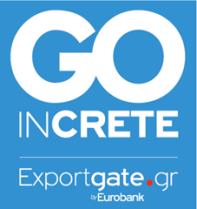 Κυρίες και κύριοι, Κατ’ αρχάς οφείλω ειλικρινή συγχαρητήρια στους οργανωτές για τη λαμπρή πρωτοβουλία της σύγκλησης της ημερίδας αυτής και θερμές ευχαριστίες για την ευγενική πρόσκληση. Οι στόχοι μας είναι κοινοί: η οργάνωση της εξωστρέφειας της χώρας μας στο εξωτερικό, με σκοπό την επιτυχία των ελληνικών εξαγωγικών επιχειρήσεων και την προώθηση συνεργειών με ομογενείς αλλοδαπές επιχειρήσεις. Οι κλάδοι των αγροτοδιατροφικών προϊόντων και των φυσικών καλλυντικών που κυρίως εκπροσωπούνται στο συνέδριο αυτό, αποτελούν κατ’ εξοχήν τομείς με τεράστιο δυναμικό προς την κατεύθυνση αυτή. Όπως γνωρίζετε, η άσκηση της πολυδιάστατης εξωτερικής πολιτικής της χώρας μας έχει θέσει στο επίκεντρο της, συνεκτικά και συναρθρωμένα προς την πολιτική διπλωματία, την προώθηση της οικονομικής διπλωματίας. Προς την κατεύθυνση αυτή συνεργαζόμαστε με τα παραγωγικά υπουργεία για να εξασφαλίσουμε τους καλύτερους δυνατούς όρους.Η υλοποίηση των στόχων της εξωτερικής πολιτικής της χώρας μας, στην σύγχρονη εποχή, όπου κυριαρχούν τα προστάγματα της γεωοικονομίας, διέρχεται και μέσα από το πεδίο της ισχυρής βάσης του παραγωγικού δυναμικού της και της εξωστρεφούς ικανότητας της.  Aποτελούν δε κύριους συντελεστές με πολλαπλασιαστικές συνέπειες και συμβολή στην αναγνώριση του ρόλου της χώρας μας, στις διεθνείς οικονομικές και πολιτικές σχέσεις.Η συγκυρία είναι ιδιαίτερα κρίσιμη, διότι μετά από επτά χρόνια λιτότητας, που επιβλήθηκαν από τις μνημονιακές πολιτικές, η χώρα είναι έτοιμη να περάσει σε μία φάση δίκαιης ανάπτυξης, στηριγμένης σε ένα νέο παραγωγικό μοντέλο και την εξωστρέφεια της ελληνικής οικονομίας. Συνεργαζόμαστε αρμονικά με τα παραγωγικά υπουργεία για να μπορέσουμε να εξασφαλίσουμε το ενιαίο πρόσωπο της εξωστρέφειας αυτής, την ορθή στοχοθέτηση και την συνέχεια. Είναι γνωστό ότι, η οικονομική διπλωματία στην Ελλάδα από τις αρχές της δεκαετίας του 2000, εναρμονισμένη στις διεθνείς τάσεις και στις ανάγκες του οικονομικού ανταγωνισμού έχει ενταχθεί στο Υπουργείο Εξωτερικών, με στόχο την λυσιτελή και συνεκτική υλοποίηση των στοχεύσεων της εξωτερικής πολιτικής σε άριστη συνάρτηση και ανάδειξη των πλεονεκτημάτων της εξωστρέφειας του παραγωγικού ιστού της χώρας μας.Η προσπάθεια έχει ως κύριους άξονες την προώθηση των ελληνικών οικονομικών συμφερόντων, την υποστήριξη της επενδυτικής και επιχειρηματικής δραστηριότητας, την ενίσχυση των εξαγωγών προϊόντων και υπηρεσιών καθώς και την ενδυνάμωση και ανάδειξη του στρατηγικού ρόλου της Ελλάδος ως κόμβου στις μεταφορές και στις διαδρομές των ενεργειακών αγωγών.Το κλειδί στην υλοποίηση των στόχων της οικονομικής διπλωματίας είναι αναντίρρητα, ο εκσυγχρονισμός και η βελτιστοποίηση της ανταγωνιστικότητας των ελληνικών επιχειρήσεων, ενώ παράλληλα επιβάλλεται και επιδιώκεται την εποικοδομητική συνεργασία των εμπλεκομένων στο εγχείρημα της εξωστρεφούς οικονομικής πολιτικής, δηλαδή του κράτους και των επιχειρήσεων.Ο βραχίονας ενεργούς δράσης και στήριξης της οικονομικής διπλωματίας, συντίθεται από τα 56 Γραφεία ΟΕΥ του Υπουργείου Εξωτερικών σε χώρες του εξωτερικού, με τα 150 εξειδικευμένα στελέχη του, ενώ η άσκηση της ιεραρχημένης πολιτικής του εδράζεται στους ακόλουθους πυλώνες :Υποστήριξη των εξωστρεφών ελληνικών επιχειρήσεων για διείσδυση στις ξένες αγορές(αναφέρω επιγραμματικά την Διϋπουργική Επιτροπή Εξωστρέφειας, την διοργάνωση επιχειρηματικών αποστολών, την συμμετοχή σε Διεθνείς Εκθέσεις στο Εξωτερικό, τις Έρευνες Αγοράς-μελέτες για ξένες αγορές, τους οδηγούς επιχειρείν για τις χώρες του εξωτερικού, τον Συνήγορο Αγοράς κλπ)Επιχείρηση προσανατολισμού των επιχειρήσεων για τοποθέτηση ελληνικών προϊόντων και στις νέες αγορές αναδυόμενων οικονομιών   ( π.χ. Ασία, Αφρική) καθώς και στόχευση στην απορροφητική ικανότητα των αγορών των χωρών BRICS (π.χ. καταγραφή χωρών ενδιαφέροντος, καταγραφή δράσεων ανταγωνιστριών χωρών, επισκέψεις γνωριμίας σε ελληνικές επιχειρήσεις, συναντήσεις με παραγωγικούς Φορείς κλπ)Προβολή και επικοινωνία του επενδυτικού θεσμικού πλαισίου σε συνεργασία με  την Enterprise Greece, το Υπουργείο Οικονομίας και τον αρμόδιο Υφυπουργό κ. Σ. Πιτσιόρλα  για προσέλκυση επενδύσεων στην βάση ανάδειξης των συγκριτικών πλεονεκτημάτων της χώρας μας.Συστηματική παρακολούθηση της πορείας ελληνικών εξαγωγών και των σχετικών δυνατοτήτων, μέσω και της Αξιοποίησης της διαδικτυακής πύληςwww.agora.mfa.gr , η οποία στην περίπου 9ετή λειτουργία της,  έχει εδραιωθεί ως βασικός δίαυλος αμφίδρομης επικοινωνίας με την ελληνική επιχειρηματική κοινότητα.Η παρακολούθηση της πορείας των ελληνικών εξαγωγών, είναι συνεχής. Μόλις το αμέσως προηγούμενο διάστημα, ολοκληρώθηκε από τις Υπηρεσίες του Υπουργείου μας, η κατάρτιση των πινάκων ελληνικών εξαγωγών στους κυριότερους προορισμούς τους στο εξωτερικό τόσο ανά χώρα όσο και ανά προϊόν, πίνακες οι οποίοι έχουν ήδη αναρτηθεί, στην ιστοσελίδα www.agora.mfa.gr , ώστε αφενός να προγραμματίζονται οι δράσεις εξωστρέφειας σύμφωνα με τις προοπτικές που παρουσιάζουν οι εκάστοτε αγορές και αφετέρου να έχουν οι έλληνες εξαγωγείς και λοιποί ενδιαφερόμενοι, συγκεκριμένα και αναλυτικά στοιχεία για το πόσο και τι εξάγουμε ανά χώρα.Αναβάθμιση της επιχειρησιακής λειτουργίας των 56 Γραφείων ΟΕΥ μέσω της εφαρμογής του συστήματος διαχείρισης ποιότητας ISO 9001 με ορατά μετρήσιμα αποτελέσματα.Ειδικά δε για το Διπλωματικό προσωπικό των υπαλλήλων Οικονομικών και Εμπορικών Υποθέσεων, σημειώνω ότι μετά από ενέργειες της Κυβέρνησής μας, επαναλήφθηκε κατά τον Φεβρουάριο του 2016 και μετά από παρέλευση σχεδόν 9ετίας, ο διαγωνισμός για την εισαγωγή νέων εισακτέων μέσω του Τμήματος Εμπορικών Ακολούθων της Εθνικής Σχολής Δημόσιας Διοίκησης, στον οποίο και εισήχθησαν 15 Εμπορικοί Ακόλουθοι, ενώ και στον νέο διαγωνισμό του Φεβρουαρίου του 2017, εισήχθησαν επίσης 15 νέα στελέχη του κλάδου των Εμπορικών Ακολούθων, στελέχη που αναμένεται ότι θα αυξήσουν σημαντικά την επιχειρησιακή ικανότητα των Γραφείων ΟΕΥ κατά τα επόμενα έτη.Οργάνωση Μεικτών Διϋπουργικών Επιτροπών και Ανώτατων Συμβουλίων Συνεργασίας, που στόχο έχουν την υπογραφή συμφωνιών για την εμβάθυνση και εδραίωση του υπόβαθρου των διμερών πολιτικών/οικονομικών σχέσεων που διανοίγουν καινούργιους δρόμους πρόσβασης σε υπάρχουσες αλλά και νέες αγορές. Προσπαθούμε αφενός να καλύψουμε χαμένο χρόνο (π.χ. οργανώσαμε τη ΜΔΥ με τη Σαουδική Αραβία δεκαοκτώ ολόκληρα χρόνια μετά την τελευταία του 1999), αλλά και να ανοίξουμε νέες προοπτικές οικονομικής συνεργασίας, π.χ. με την Ευρασιατική Ένωση. Υλοποίηση διμερών πολιτικών συναντήσεων υψηλού επιπέδου στο πλαίσιο εφαρμογής στρατηγικού σχεδίου κλιμακούμενων δράσεων για προώθηση των στόχων εξωτερικής πολιτικής με ιδιαίτερη έμφαση στην διεκδίκηση ενεργού ρόλου στο πλέγμα λειτουργίας της παγκόσμιας ενεργειακής αγοράς και των διαδρομών διέλευσης των αγωγών που συλλειτουργούν αθροιστικά και πολλαπλασιαστικά στην ισχυροποίηση της γεωοικονομικής και γεωστρατηγικής θέσης μας.Λόγω της γενικά αποδεκτής πολυδιάστατης πολιτικής μας, έχουμε την δυνατότητα να παρέχουμε υπηρεσίες honest broker σε χώρες που δεν βρίσκονται σε ιδανικές σχέσεις μεταξύ τους, συμβάλλοντας έτσι όχι μόνον στην αποκλιμάκωση των πολιτικών εντάσεων αλλά και στην διαμόρφωση νέου, φιλικότερου οικονομικού περιβάλλοντος. Αναφέρω ενδεικτικά στο πλαίσιο αυτό τις διαδοχικές μου επισκέψεις στο Ιράν, στην Σαουδική Αραβία και το Κατάρ. Παρακολούθηση Ομάδων Εργασίας για την εξωστρέφεια, την προώθηση των εξαγωγών και την ενίσχυση της ανταγωνιστικότητας, από τις οποίες σταχυολογώ και αναφέρω ενδεικτικά:      Α. την Ομάδα Εργασίας «Προγραμματισμού, Παρακολούθησης & Αποτίμησης Δράσεων Εξωστρέφειας» υπό την Επιχειρησιακή Επιτροπή Εξωστρέφειας, στο πλαίσιο του Σχεδίου Δράσης για την προώθηση των εξαγωγών.    Β. την Ομάδα Εργασίας «Ενίσχυση της Ανταγωνιστικότητας της Εγχώριας Φαρμακοβιομηχανίας», στο πλαίσιο  της «Συντονιστικής Επιτροπής» για την Εξειδίκευση και Υλοποίηση Σχεδίου Δράσης ανάπτυξης της Εγχώριας Φαρμακοβιομηχανίας.Ο στόχος εδώ είναι σε προϊόντα αιχμής στα οποία βασίζεται η εξωστρέφεια της χώρας μας, όπως το φάρμακο και τα τρόφιμα/ποτά, να διαμορφωθεί μία πλήρης στρατηγική εικόνα των εξαγωγικών μας δυνατοτήτων ανά χώρα και επιμέρους προϊόν.Συντονισμός, συνεργασία και υποστήριξη δραστηριοτήτων με πρόσημο εξωστρέφειας άλλων Υπουργείων, και κυρίως με το Υπουργείο Αγροτικής Ανάπτυξης για - την προώθηση των απαραίτητων πιστοποιήσεων για τα ελληνικά εξαγώγιμα προϊόντα, όπως χαλάλ και κοσέρ σε αγορές-στόχους,-τη σύναψη υγειονομικών και φυτοϋγειονομικών πρωτοκόλλων για να καταστεί δυνατή η εξαγωγή ενός μεγάλου εύρους προϊόντων, όπως φρούτα και λαχανικά, κρέατα και ιχθηρά, γουνοδέρματα κ.α.- την καταγραφή περιπτώσεων παραβίασης νομοθεσίας και παραποίησης  ελληνικών προϊόντων ‘’Προστατευόμενης Ονομασίας Προέλευσης-Π.Ο.Π.’’ και προϊόντων ‘’Προστατευόμενης Γεωγραφικής Ένδειξης-Π.Γ.Ε.’’ σε ξένες αγορές, συντονισμός και προώθηση δράσεων για την κατοχύρωση και προστασία τους, σύγκληση και διοργάνωση σχετικών συσκέψεων για σχέδιο δράσης με ενσωμάτωση προτάσεων αποτελεσματικής αντιμετώπισης των παραβιάσεων.Συντονισμός και επικούρηση των πρωτοβουλιών του ιδιωτικού τομέα.Μολονότι άφησα αυτή την έκφανση της οικονομικής διπλωματίας τελευταία, επ’ ουδενί δεν είναι η λιγότερο σημαντική, μια που αφορά κατ’ εξοχήν πρωτοβουλίες όπως η παρούσα. Περιμένουμε από όλες τις τράπεζες μας να ακολουθήσουν, επί του προκειμένου, το παράδειγμα της  Eurobank να αναλάβει πρωτοβουλίες για την ενίσχυση της ανταγωνιστικότητας και της εξωστρέφειας των ελληνικών επιχειρήσεων, στο πλαίσιο του Προγράμματος Go International και της επιμέρους έκφανσης του, το Go In Crete.Μετά από επτά χρόνια καταστροφικής λιτότητας, έχει φτάσει η ώρα της ανάπτυξης. Το τέλος της πολιτικής αβεβαιότητας αποτελεί κρίσιμο, αλλά όχι τον μόνο παράγοντα που εξασφαλίζει τις ευοίωνες προοπτικές για κάτι τέτοιο. Πριν από λίγο καιρό ψηφίσθηκε ο νέος αναπτυξιακός νόμος, που καθιερώνει ασφαλές, προβλέψιμο και σταθερό οικονομικό περιβάλλον για τους επενδυτές. Άλλοι καθοριστικοί παράγοντες προς τούτο είναι:Το σημαντικό αργούν, λόγω της κρίσης, παραγωγικό δυναμικό της οικονομίας που εκτιμάται μεταξύ 5% και 10% του ΑΕΠ.Η σημαντική προσαρμογή των τιμών και, κυρίωςΤο εργατικό δυναμικό της χώρας, ιδιαίτερα υψηλών προσόντων, ιδιαίτερα μεταξύ της νέας γενιάς, η επιστροφή της οποίας στην πατρίδα πρέπει να αποτελεί τον υπ’ αριθμόν ένα εθνικό στόχο.Με αισιοδοξία λοιπόν να προσανατολιστούμε από τώρα στη νέα Ελλάδα μετά το τέλος της επιτροπείας, να εξασφαλίσουμε τον αναπροσανατολισμό της οικονομίας μας προς ένα νέο παραγωγικό μοντέλο, που δεν θα στηρίζεται στην δημόσια και ιδιωτική κατανάλωση με δανεικά αλλά στα πολύ σημαντικά συγκριτικά πλεονεκτήματα της χώρας μας. 